JEDILNIK 04.12-08.12.2023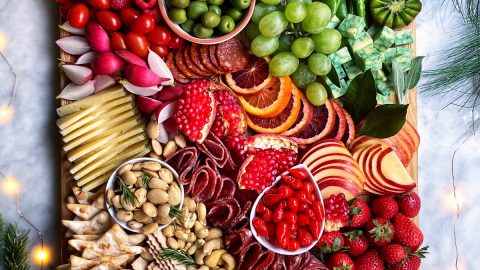 DIETNI JEDILNIKKatalog vsebnosti alergenov v živilih:DATUMMALICAKOSILOPONEDELJEK04. 12. 2023(BREZMESNI DAN)Polnozrnati kruh, rezina sira, paprika, sadni čaj z medom, jabolkoZelenjavna mineštra, carski praženec s suhim sadjem, mešani sadni kompotTOREK05. 12. 2023Koruzni ali ajdovi žganci, BIO mleko, zeliščni čaj z limono, bananaDodatno EU ŠS (BIO Klementine)Bistra goveja juha, kruhova rolada, dušeni goveji zrezki v naravni omaki, rdeča pesa v solatiSREDA06. 12. 2023Graham kruh, pašteta brez aditivov, kisle kumarice, sadni čaj z limono, mandarinaKremna gobova juha, pire krompir, čufti v paradižnikovi omaki, zelena solataČETRTEK07. 12. 2023Jajčna omleta z zelenjavo, črni kruh, zeliščni čaj z medom, jabolkoPorova juha, riž z zelenjavo, ribji file v koruzni panadi, paradižnik in paprika v solatiPETEK08. 12. 2023Pirin kruh, maslo, med, sadni čaj z limono mandarinaPohorski lonec, zeljna solata, vanilijev puding iz BIO mleka DATUMCELIAKIJA (BREZGLUTENSKI) - BGALERGIJA NA MLEKO (INTOLERANCA NA LAKTOZO)- DIETNI BREZ MLEKA (IL)PONEDELJEK04. 12. 2023MALICA/ZAJTRK: BG kruh, ostalo brez sledov glutenaKOSILO: Živila brez sledov glutena, BG mokaP. MALICA: Brez sledov glutenaMALICA/ZAJTRK: Brez sledov mleka in laktoze, dietni sir ali pa tofu sirKOSILO: Sestavljeno iz živil brez sledov mleka in laktoze, brez dodanega mlekaP. MALICA: Rižev jogurtTOREK05. 12. 2023MALICA/ZAJTRK: BG zdrob, brez sledov glutenaKOSILO: Sestavljeno iz živil brez sledov glutena, krompirP.MALICA: Brez sledov glutenaMALICA/ZAJTRK: Brez sledov mleka in laktoze, rižev napitekKOSILO: Sestavljeno iz živil brez sledov mleka in laktozeP.MALICA: Brez sledov mleka in laktozeSREDA06. 12. 2023MALICA/ZAJTRK: BG kruh, ostala živila brez sledov glutena KOSILO: Živila brez sledov glutena, brez dodane moke P.MALICA: Brez sledov glutenaMALICA/ZAJTRK: Brez sledov mleka in laktoze, pašteta brez dodanih mlečnih beljakovinKOSILO: Sestavljeno iz živil brez sledov mleka in laktoze, brez smetane in mlekaP.MALICA: Sojin jogurtČETRTEK07. 12. 2023MALICA/ZAJTRK: Živila brez sledov glutena, BG kruhKOSILO: Živila brez sledov glutena, BG drobtineP.MALICA: BG bombetkaMALICA/ZAJTRK: Živila brez sledov mleka in laktoze, brez dodanega mleka ali pa dietno mlekoKOSILO: Sestavljeno iz živil brez sledov mleka in laktoze, dietne testenineP.MALICA: Brez sledov mleka in laktozePETEK08. 12. 2023MALICA/ZAJTRK: BG kruh, ostala živila brez sledov glutenaKOSILO: Jed brez živil, ki vsebujejo sledove glutenaP.MALICA: BG sadno žitna rezinaMALICA/ZAJTRK: Kruh brez sledov mleka in laktoze, brez masla (margarina)KOSILO: Živila brez sledov mleka in laktoze, puding z riževim mlekomP.MALICA: Brez sledov mleka in laktozeOPOMBE:Pri dnevnem kosilu vedno na voljo ohlajen čaj ali pa sveža voda z limono.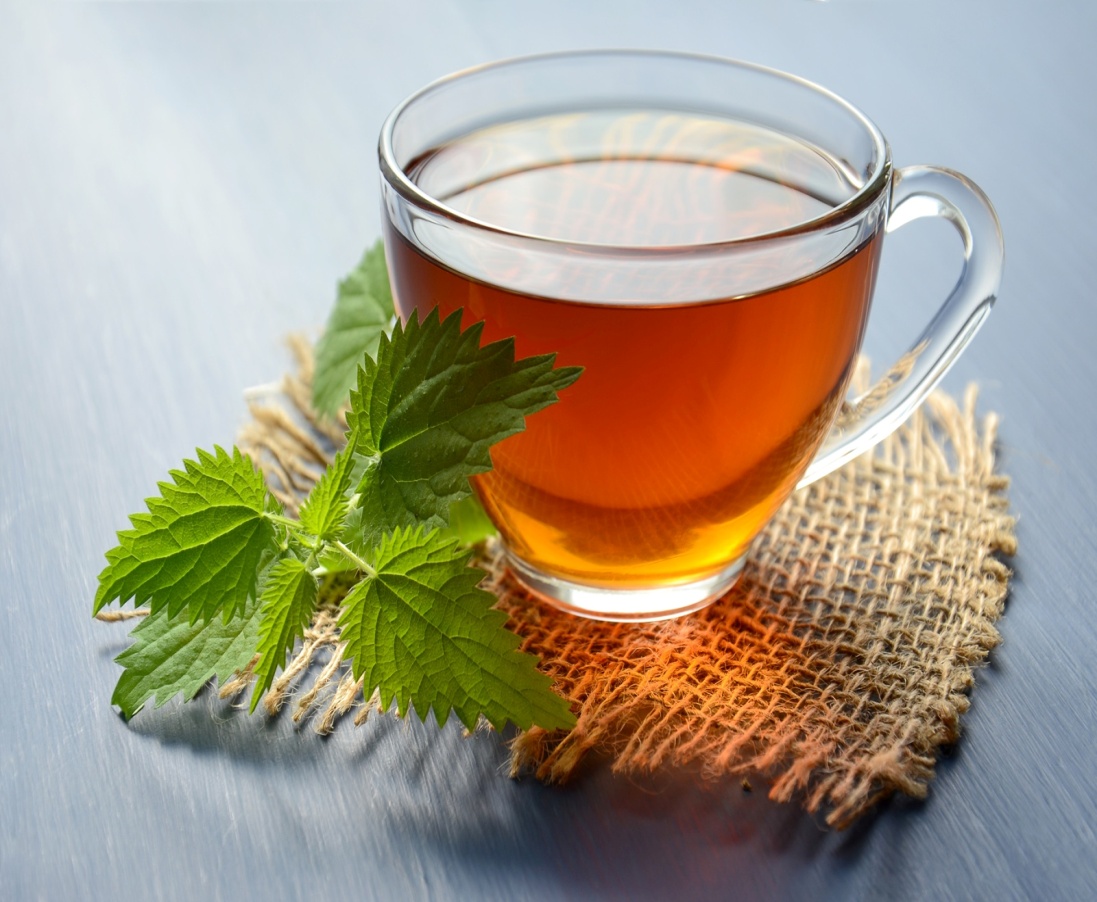 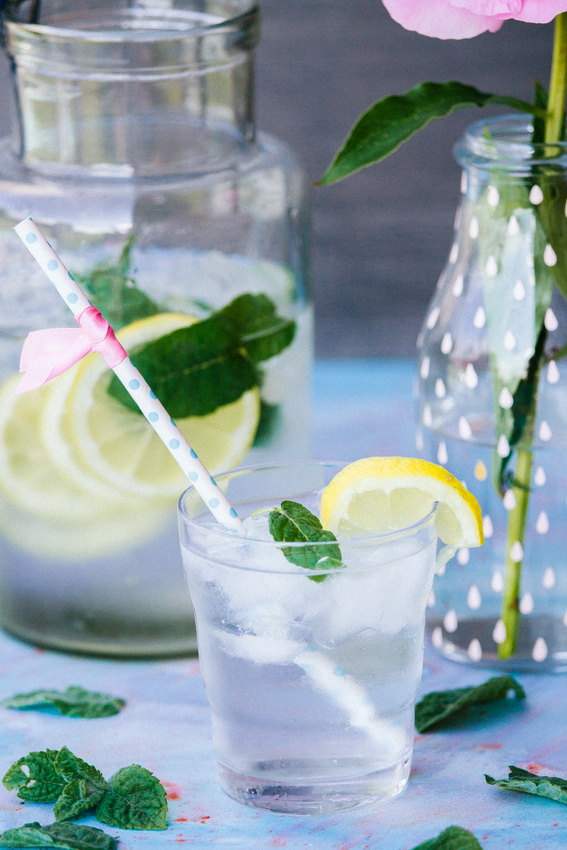 V PRIMERU ZAPLETOV PRI DOBAVI ŽIVIL SI PRIDRŽUJEMO PRAVICO DO SPREMEMBE JEDILNIKA.  BIO ŽIVILO IZ KONTROLIRANE EKOLOŠKE PRIDELAVE LOKALNO PRIDELANA/PREDELANA  ŽIVILA SE VKLJUČUJEJO GLEDE NA SEZONSKO PONUDBO. ŠS-ŠOLSKA SHEMAKer v prehrani otrok ni omejitev glede uživanja alergenov in ker za otroke, ki potrebujejo dietno prehrano, pripravljamo individualne dietne jedilnike, alergenov na jedilnikih ne bomo označevali.oznakaalergen1ŽITA, KI VSEBUJEJO GLUTEN ( pšenica, rž, ječmen, oves, pira, kamut ali njihove križane vrste ali proizvodi iz njih)2RAKI IN PROIZVODI IZ NJIH3JAJCA IN PROIZVODI IZ NJIH4RIBE IN PROZVODI IZ NJIHAARAŠIDI IN PROIZVODI Z NJIHSZRNJE SOJE IN PROIZVODI IZ NJIHLMLEKO IN MLEČNI PROIZVODI, KI VSEBUJEJO LAKTOZOOOREŠKI - mandeljni, orehi, lešniki, indijski oreščki, ameriški orehi, brazilski oreščki, pistacija, makadamija IN PROIZVODI IZ NJIHZLISTNA ZELENA IN PROIZVODI IZ NJIHGSGORČIČNO SEME IN PROIZVODI IZ NJIHSSSEZAMOVO SEME IN PROIZVODI IZ NJIHŽŽVEPLOV DIOKSID IN SULFITI ((v koncentraciji več kot 100mg/kg ali 10mg/l, izraženi kot SO2)VVOLČJI BOB IN PROIZVODI IZ NJIHMMEHKUŽCI IN PROIZVODI IZ NJIH